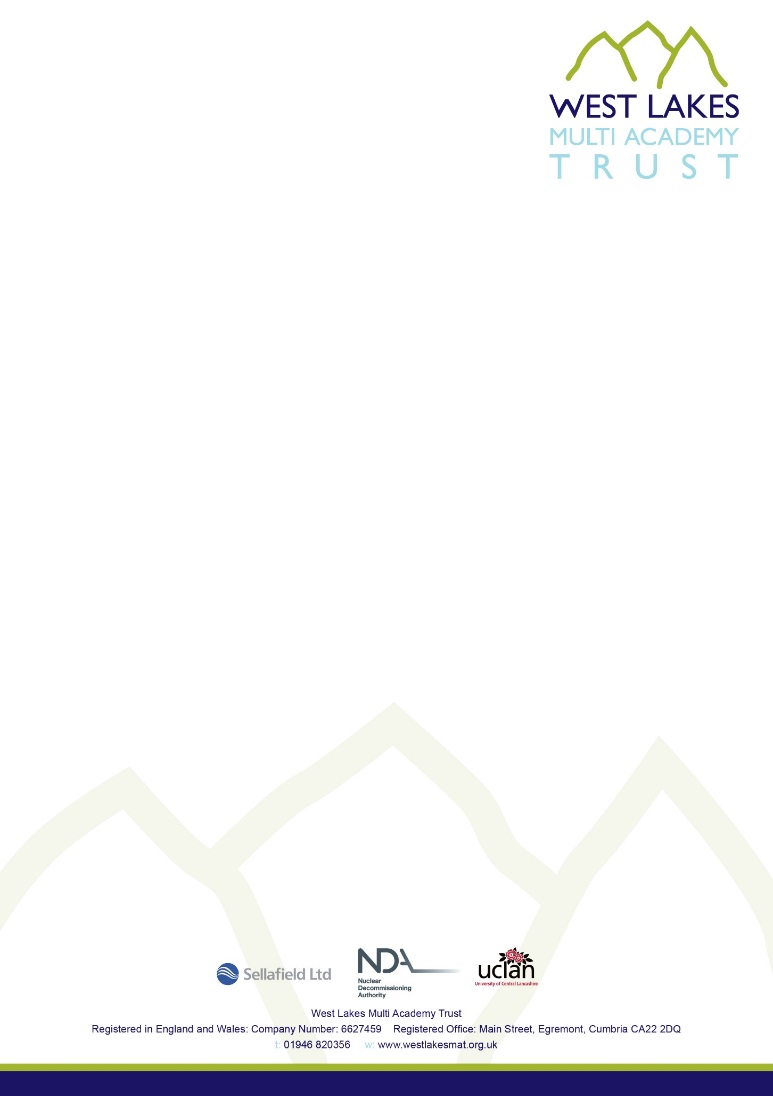 Post Title:              	Finance DirectorResponsible To:   	Chief Executive OfficerGrade:                    	Main Purpose:      	The Finance Director is responsible for:Providing strategic and operational leadership for all support activities of the Trust. Lead role in the formation of the MAT, designing and implementing new central shared services structures and systems and in developing strategy. Assisting the Trustees, Chief Executive Officer (CEO) and Academy Leadership Groups in formulating the aims and objectives of the Multi Academy Trust and in establishing the policies, systems and procedures through which they shall be achieved.Providing operational and strategic financial support for the Trust. Manage the MAT Finance Team and deliver finance service to internal and external users. Designing and implementing new central finance shared services structures and systems and in supporting the development of financial strategy. Supporting the Chief Executive Officer in ensuring compliance with financial guidelines and requirements regarding: Department for Education / Education and Skills Funding Agency (ESFA) including Academies Financial Handbook, company law, charity law, local and national legislation and General Data Protection Regulation. The post holder is required:To lead on the effective management and risk analysis of all trust financial activities to enable it to expandTo establish and maintain outstanding professional relationships with internal and external stakeholders and ensure effective communication across the TrustTo support and encourage the Multi Academy Trust’s ethos and objectives, policies and procedures.To deputise for the CEO when required and carry out any other duties as required to contribute to the smooth and effective running of the TrustTo keep aware of emerging policy changes and developments locally and nationally to continually keep the Trust at the forefront of educational performance.Maintain appropriate professional association memberships.Take on specific projects in scoping and viability for potential Trust direction.Key areas of line management responsibility:MAT Finance systemsMAT Accounting, including budget monitoring reports, production of annual accounts, VAT returns, iPad schemeOther DfE reports and returns including: Accounts Return, Budget Forecast Return, Budget Forecast Outturn, capital projects, Teaching School Alliance, all grant funding. All returns to be completed within deadlines.MAT Finance Policies and Procedures – support development and review and ensure compliance across the MATMAT PayrollAssisting Budget holders to manage their budgetsDelivery of best value in procurement areas under the job holder’s areas of responsibility and supporting all MAT budget holders to achieve best valueWorking with the Chief Executive Officer on all major MAT contracts to ensure best value, including: capital projects, catering, iPads, IT equipment, utilities, broadband, phones etc IT infrastructure development; member of Network Strategy GroupMAT Growth and Project Management for the areas of finance General support to the Chief Executive Officer Provide guidance and support to the Accounting Officer (CEO) in the delivery of their role and responsibilities. Support the CEO in keeping securely and maintaining deeds, documents, agreements and files relating to the MATDeputy GDPR ManagerSPECIFIC RESPONSIBILITIES:FINANCE AND ACCOUNTINGIn consultation with the CEO, prepare the Multi Academy Trust’s annual budget and update as necessary ensuring that all ESFA and Companies House deadlines are met.In liaison with the CEO devise and implement the MAT Finance Strategy, Financial Scheme of Delegation, Finance Manual and finance systems To monitor income and expenditure in relation to the MAT budget, and produce monthly reports for the schools, governors, CEO and the TrusteesPursue income and sponsorship generation opportunities including the preparation and submission of applications and bidsTo manage the MAT Finance systems, income (including lettings, consultancy, adult education), invoicing, purchase order, asset register & depreciation. To ensure accurate VAT accounting systems and procedures are in place and maintained. To carry out and keep analyses of costs and other statistical information.To overview tendering processes and the negotiation of service contracts ensuring all necessary requirements are fulfilledEnsure compliance with all MAT financial policies and procedures and with DfE/ESFA regulations including the Academies Financial Handbook and Academies Accounts Direction.  Report any non-compliances to CEO and Trustees. To be conversant with the general principal of taxation applicable to the MAT and the financial implications of charitable status. Be the Trust’s point of contact for the performance of the Endowment along with the CEO.To deal with the MAT rating assessments.To overview tendering processes and the negotiation of service contracts ensuring all necessary requirements are fulfilled.To co-ordinate, establish a list of approved contractors and suppliers to ensure best value, approving new suppliers where required.To be conversant with the formulae used for funding Academies and keep abreast of any proposed changes to model impact on MAT long term financial viability.To support the CEO in liaising with Trustees to agree and maintain an investment policy and strategy for the Endowment Fund which complies with the restrictions in the Deed of Gift.To co-ordinate the annual external audits, liaising with all parties involved.Actively engage with the Responsible Officer for internal audit. To manage the iPad scheme, ensuring that the scheme is financially sustainable, provide support to the MAT and to parents on the operation and administration of the scheme ensuring it is robust, effective and as simple as possible to use. To manage the cashless payment system, ensuring that parents, students and staff are supported in the use of the system.To manage the payroll system, ensuring all staff are paid correctly, including for new appointments, changes and terminations, and the system is operating in accordance with best practice. Ensure compliance with all legislation, HMRC, Teachers Pensions Service, Local Government Pensions Scheme, and other deduction schemes (childcare, cycle scheme etc.). To ensure that all the necessary financial data required for payroll, the Teachers’ Pension and Local Government Pension agencies is submitted. Ensure staff expenses and claims are paid correctly.Prevention of fraud. Ensure all MAT Finance systems and procedures are designed to minimise opportunities for fraud.  Keep up to date with fraud awareness, topical fraud issues. Work with the Chief Executive Officer in supporting fraud awareness information and training to staff.Cyber security. Keep up to date with cyber risks and mitigation.  Support the Chief Executive Officer and MAT generally in developing and maintaining systems and procedures to maximise cyber security. Work with the Chief Executive Officer to maximise opportunities for investment returns and income generation: organising applications and bids, sales, sponsorship and fund raising as appropriate and required.To ensure that all necessary returns, reports and documentation are completed accurately within time constraints including financial reporting requirements, claims, bids, reports to Trustees and Local Governing Boards (LGBs), and statistical returns (internal and external).To manage and monitor all contracts, leases and relationships with external contractors.Prepare, implement and monitor policies concerning the procurement of all MAT supplies and services to ensure best value is achieved.Support the CEO in managing the effective procurement and purchasing of goods and services for the MAT and to negotiate, manage and monitor contracts, tenders and agreements. Support the CEO in ensuring that external contracts deliver best value, required service levels and contribute to the efficient running of the MAT.To keep securely and maintain deeds, documents, agreements and files relating to the MAT.To advise the Trustees, Local Governing Boards and their committees as appropriate and required. Ensure effective liaison with the Academy’s legal advisors as required.EXTERNAL CONTRACTS WITH CEO AND OPERATIONS DIRECTORThis item includes contracts such as catering and uniform (not exhaustive).Prepare, implement and monitor policies concerning the procurement of all MAT supplies and services to ensure best value is achievedManage the effective procurement and purchasing of goods and services for the MAT and to negotiate, manage and monitor contracts, tenders and agreements Ensure that external contracts deliver best value, required service levels and contribute to the efficient running of the MATGROWTH AND PROJECT MANAGEMENTSupport the CEO in undertaking due diligence on behalf of the Trust as required.Support the CEO in overseeing bids for any capital development and funding across the Trust.Support the CEO in overseeing the efficient project management of capital works across the MAT.Support the CEO in ensuring systems in finance provide best value and are effective and efficient.LINE MANAGEMENTTo be available at all reasonable hours to meet the requirements of the role.Be responsible to the CEO for the overall organisation, line management and control of the following teams:  FinanceParticipate in the selection and appointment of staff to the Finance teams, subject to legislative requirements and any advice that may be provided by the CEO.To be responsible for the induction, performance management and professional development arrangements for all staff within areas of responsibility.To overview the effective deployment of all staff within areas of responsibility.Ensure proper standards of professional dress, behaviour and performance are established and maintained within the teams. To ensure compliance with: -General Data Protection Regulation & Data Protection legislation. Acting as Deputy GDPR Manager and working with Principals.Freedom of Information legislation.To ensure that all returns are completed accurately and submitted within required deadlines.To undertake responsibility for all necessary administration relating to all areas within post holder’s line management remit.In conjunction with Operations Director to ensure that all Health and Safety risk assessments, systems, policies and procedures are in place for the job holder’s areas of responsibility.GENERAL RESPONSIBILITIESAll Multi Academy Trust staff are expected to: Undertake other such reasonable duties as may be required from time to time.Work towards and support the Sponsors’ and CEO’s vision and the objectives of Development Plans.Support and contribute to the MAT’s responsibility for safeguarding students.Work within the MAT’s health and safety policy to ensure a safe working environment for staff, students and visitors.Work within the MAT’s Diversity Policy to promote equality of opportunity for all students and staff, both current and prospective.Maintain high professional standards of attendance, punctuality, appearance, conduct and positive courteous relations with students, parents, colleagues, Members, Trustees and members of Local Governing Boards at all times.Actively engage in the MAT’s performance management process and take responsibility for their own professional development.Adhere to MAT policies and procedures as set out in the staff handbook and other guidance documentation which is available to all staff via the Academy network.This job description should be seen as enabling rather than restrictive and may be subject to regular review to reflect the changing priorities and objectives of the annual MAT Development Plan. All staff of the MAT are expected to comply with any reasonable request from a leader to undertake work of a similar level and/or type that it is not specified in this job description.ESSENTIALDESIRABLEQualification/Training/CompetencesProfessional accountancy qualification: CCAB, MAAT or ISBL/CIPFA level 7Evidence of ongoing professional development in relation to leadership.Relevant ExperienceExperience of financial management systems, strategic business and financial planning.Experience of managing a finance function in line with accounting best practice and within financial constraints.Experience of managing expenditure. Experience of managing payroll Experience of planning, organising, prioritising and delegating workloads effectively and meeting deadlines.Experience of team leadership and performance management e.g. motivation, setting objectives, training needs analysis, performance review and appraisal.Experience of schools’ finance systemsExperience of managing change and implementing new systems/procedures/controls.Experience of working in a school.Experience of school environment. Experience of and generating income/sponsorship opportunities.Insurance claims.Fixed asset registerKnowledgeKnowledge of Financial Reporting Standards (UK GAAP, IFRS and Charities Accounting)Knowledge of UK taxation – PAYE, Corporation Tax and VATKnowledge of principles and methods of financial control and reporting, and their adaptation to various purposes, including the preparation of financial accounts.A good working knowledge and understanding of methods of ordering, contracts, procurement, tendering and value for money.Excellent working knowledge of finance, computerised finance systems and accounts, VAT, spreadsheet and word processing software packages.Good understanding of safeguarding and compliance with Child Protection ProceduresGood working knowledge of school finance systems. Knowledge of academies financial reporting systems.Knowledge of academies funding.Knowledge of company accounts and reporting.Knowledge and understanding of School Resource Management in schools and/or academies.Working knowledge of law with regard to Health & Safety legislation, contracts, freedom of information act, copyright and General Data Protection Regulation / Data Protection.SkillsAbility to produce reports and present information to a range of stakeholders including staff, parents, community, Trustees and Local Governing Boards.Ability and knowledge to produce budgetary estimates, reports, cash flow and financial and statistical summaries, ideally combined with operational experience.Ability to produce reports and present information to: staff, parents, community, Trustees and Local Governing Boards.Personal QualitiesCommitment: sustained energy and enthusiasm to achieve the MAT’s vision for improvement.Innovation: ability to review existing systems, identify new opportunities and ways of working, implement and continuously evaluate.High standards: ability to lead by example, setting high standards for self and others.Self-motivation: ability to initiate and complete routine and non-routine work independently.Resilience: ability to remain calm under pressure and meet deadlines.Flexibility in working hours.